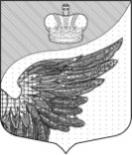 Повестка дня третьего заседания совета депутатов Федоровского городского  поселения Тосненского района Ленинградской области первого созыва  на   19.10.2017 г.1.Об утверждении Регламента  работы совета депутатов Федоровского городского поселения Тосненского района Ленинградской области.Докладчик:  Федосеева М.С.- юрист по договору совета депутатов 2. Устав  администрации Федоровского городского поселения Тосненского района Ленинградской областиДокладчик:  Трошкина Н. Г- начальник сектора по организационно-правовой работе  делопроизводству и кадрам  администрации 3 О проведении конкурса на замещение должности главы администрации Федоровского городского поселения Тосненского района Ленинградской областиДокладчик:  Трошкина Н. Г- начальник сектора по организационно-правовой работе  делопроизводству и кадрам  администрации 4. Об утверждении Устава контрольно-счетного органа  Федоровского городского поселения Тосненского района Ленинградской области в новой редакцииДокладчик:  Федосеева М.С.- юрист по договору совета депутатов 5. О перечне муниципальных должностей, должностей муниципальной службы, должностей, не являющихся должностями муниципальной службы, порядке формирования фонда оплаты труда в органах местного самоуправления Федоровского городского поселения Тосненского района Ленинградской области.6. Об утверждении  Положения  о материальном стимулировании лиц, замещающих  муниципальные должности  Федоровского городского  поселения  Тосненского  района Ленинградской области  муниципальных  служащих органов местного самоуправления  Федоровского городского поселения Тосненского района Ленинградской области  и работников , замещающих должности  в органах местного  самоуправления  Федоровского  городского поселения  Тосненского района Ленинградской области  не являющиеся  должностями  муниципальной службы. 